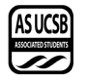 Senate AgendaAssociated Students13 November 2019Flying A Room in the UCen Minutes/Actions recorded by: Maggie BoyleCALL TO ORDER by Alli Adam , INTERNAL VICE PRESIDENT  at 6:33PMA) MEETING BUSINESSA-1) Roll CallA-2) Excused Absences  Racquel Almario for the entire meetingMOTION/SECOND: Ferguson/Addinall Motion language: motion to excuse Senator Almario for the entire meetingACTION: Vote: CONSENT   Vote Taken:  6:34 PMMOTION/SECOND: Campos/ ChocronMotion language: motion to excuse Senator West until 7:30 PMACTION: Vote: CONSENT   Vote Taken:  6:34 PMMOTION/SECOND: Segura/ Shannon Motion language: motion to excuse Senator Danielzadeh until 7:00 PMACTION: Vote: CONSENT   Vote Taken:  6:34 PMMOTION/SECOND: Tendolkar/MitchelMotion language: motion to excuse Senator Abdullahi until 7:30PMACTION: Vote: CONSENT   Vote Taken:  6:34 PMMOTION/SECOND: Campos/RojasMotion language: motion to bundle and approve all excused absencesACTION: Vote: CONSENT   Vote Taken:  6:35 PMA-3) Acceptance of ProxiesB) External ReportsB-1) Chancellor’s Representative-B-2) UCPD Representative-B-3) GSA Representative-B-4) University Center Governance Board Representative-B-5) IVCSD Representative- C) New Business111319-23 A Bill to Revise SCORE Legal Code	Hadidi-SeguraHadidiSo, I think I have been talking about this for a whileSCORE needed an overhaul of their by-lawsWe just made sure all the grammatical errors and wording were fixed MOTION/SECOND: Addinall/Foreman Motion language: motion to table this bill for 1 weekACTION: Vote: CONSENT   Vote Taken:  6:36 PM111318-24 A Bill to Update the EVPSA Office Legal Code	Moon-CamposCamposSo basically, we just made grammatical changes We also made relevant changes to their dutiesMOTION/SECOND: Ferguson/ ChocronMotion language: motion to table the bill for 1 weekACTION: Vote: CONSENT   Vote Taken:  6:37 PMD) PUBLIC FORUM-Jessica Schmitt Hi guys I’m the program coordinator for AS RecyclingFor full Presentation, please see Exhibit AMOTION/SECOND: Addinall/HadidiMotion language: motion to give the speaker 3 more minutesACTION: Vote: CONSENT   Vote Taken:  6:40 PMMOTION/SECOND: Ferguson/AddinallMotion language: motion to give the speaker 1 more minuteACTION: Vote: CONSENT   Vote Taken:  6:43 PMProxy AndyWhat do you do with the fruits that are growing near Storke Plaza?Jessica ResponseWe usually give those to the food bank.AddinallDoes that include fruit that are near the elementary gardens?Jessica ResponseYes, it does.Jhan Sarmiento (SIRRC Quarterly Report)Hi, I’m the Executive Co-Chair for SIRRCGSO & GSTO are both summer programs for incoming studentsGSO is for freshmanGSTO is for incoming transfer-studentsWe provide them with housing for a week and different workshops are presentations and tell them about resourcesThey really liked it We want to be able to have a turn out for general student body programsKathy Sotelo (AS Book Bank Quarterly Report)External Co-Chair for the AS Book BankWe have been working on creating programsWe also be reaching out for funding for the next book driveSarahi Guerrero (Funding for University Folklorico Summit)Treasure for the Raices de Mi TierraI wanted to reach out for funding for this event because this is an event where a lot of people from different places can come togetherFor Full Funding Request, see Exhibit BCamposCould you explain more about what your group doesSarahi ResponseWe are a Mexican dance groupAddinallWhat are the speakers going to be talking about?They are doing a dance workshop or talking about their experiences about leading their programsIVPIs your group all UCSB students?Sarahi ResponseUCSB students and community members	MOTION/SECOND: Ferguson/HadidiMotion language: motion to move this funding request into immediate considerationACTION: Vote: CONSENT   Vote Taken:  6:50 PMSarah Jagger (CALPRIG)I came last week to talk about passing a campaign and now I am here to invite you all to our event from 9:30-6:30 on Sunday There are going to be workshops on training the students and how they can participate in advocacy You are free to come the whole timeFergusonWhere was this event going to be again?Sarah ResponseBuchanan 1920Ryan Klun (IVTU Quarterly Report)Hello everyone, I am the vice chair for IVTUNovember 22nd & December 4th there will be a few workshops which will be guides to renting in IVFew legal casesSeveral tenants came in with issues on security deposits with IV Luxury LivingWe gave many of them consultationsAll the money in these cases that was disputed was returnedYehuda Jian Yesterday I sent out senate accountability formGlitches are fixedIf you filled out the old one its basically the same as the old oneTalk to your BCUs whoever is in charge it is timeForemanSpoke to my BCU chair and they were unable to access itYehuda ResponseSome BCUs are not on any of the mailing lists that were given to me if you can give me their actual email then I can add themNathan Kruse & Jacklyn Vo (ZWC)For full Report see Exhibit CAbby Irodistan I came here to represent Living History ProjectI am here on behalf of yall voting if we do become a BCUThe researchers we have are very passionate about what they do, they go through a lot of barriersHope yall will vote yes on making LHP an official BCUJeremy Francoeur (Coastal Fund Quarterly Report)I am here on behalf of Coastal FundWe get applications from those that are interested in preservation, education, access, research and restoration.We open applications for grants Two types of grants: Minor grant which is for $1,000 or less or the Maximum grant which can go up to any amountWe got around 20 applications this quarter for Major grantsWe are trying to establish a class sponsorship NRS would help with getting more class involvementThere are also two new board member positions that are openZak Nortum (Transfer Student Alliance Quarterly Report)I am the chair for Transfer Student Alliance and I also serve as one of the coordinators tooLast night we had our first event which was getting to know our board membersWe have a lot of plans are work we want to do with community collegesI am open to any questions Mustafa Masud (Investment Advisory Committee)Investment Advisory committeeAsset appreciates Trading actionsAnna Ngyuen (CAB Quarterly Report)Hi, I am the Co-Chair for CABWe have had an active board as of Week 4We have been having weekly programing that has been turning out in good attendanceRohan Aren (Funding for Robotics Club)Hi, I am the Co-Chair for Robotics ClubI’m here to talk about re-allocating the funds that AS has given usThe two items that we want to prioritize which is the first two things on the pageI know that it is a lot of money, but it covers our most important partsFor full Funding Request, see Exhibit DMOTION/SECOND: Ferguson/WhiteMotion language: motion to give the speaker 2 more minutesACTION: Vote: CONSENT   Vote Taken:  7:06 PMAddinallSo, the competitions starter kit, did we completely fund for the fieldWhiteAre you just asking for the 3,000?Rohan ResponseYes, but if you guys fund that this will probably be the last funding request, you’d get from us for a whileIVPIs there any time sensitivity to the funding that you need?Rohan ResponseYes, kind of. There will be two competitions, the most recent one will be on January 14th Is there a specific date you’d like this by?Rohan ResponseAs soon as possible would be great, latest would be by DecemberMOTION/SECOND: Hadidi/WhiteMotion language: motion to send this funding request to Finance and BusinessACTION: Vote: CONSENT   Vote Taken:  7:08 PMRodney Gould & Marisela MarquezMarisela MarquezHi everyone, I wanted to introduce our new IV community advisorI wanted to invite him and introduce himself to you allRodney GouldI have been a 40-year resident of IVI have seen a lot of changes hereI will also be an advisor for COSWB, IVTU, and CODEI am happy to be of assistanceMitchelDo you work with IVCSD at all?Rodney ResponseI know them and will try to do a lot of collaborating with themTendolkarCan I have your emailRodney Responserodneyg@as.ucsb.edu Kai Yeung (CODE Quarterly Report)CODE updatesWe are working on grant applicationsWe would be in contact with DSP for disabled studentsTrying to get reusable bags in the AS Food Bank is something that we have been working on getting done.Not having reusable bags has been a problem for disabled studentsTrying to get the implementation in springWe’re going to have a Study Jam in Arts 1353 from 7-10pm sometime during dead weekKimia Hadidi I just wanted to talk about something a little bit serious There was a hate crime that has been committed toward gay man in our communityI have been aware that this event has only been discussed on social media and that shouldn’t be the caseWe haven’t heard about this anywhere else, we didn’t even get a Timely Report from the university Two women were also assaulted who were with themI want to advocate for trying to fix these issues because in our community we don’t expect this If anyone is interested in talking to me on how we can help, that would be great and if you aren’t comfortable with discussing matters like this, I respect that too.There have been multiple crimes of this manner that have happened throughout our community and it isnt okay. MOTION/SECOND: Shannon/WhiteMotion language: motion to give the speaker 1 more minuteACTION: Vote: CONSENT   Vote Taken:  7:15 PMWe want transparency with IVCSDI was hoping that saying this in this space will open the conversation so we can talk moreFergusonAs a queer student, I am empathizing with this student and the community in general, what do you think that we as a senate can do about this?Hadidi ResponseI think it would be good as a senate if someone would like to write a bill which would allocate more money to survivors in our communityAs students we shouldn’t feel fearful that we could be assaulted, thinking about ways to help and show our support	E) Acceptance of AgendaMOTION/SECOND: Ferguson/ MoonMotion language: motion to accept the agendaACTION: Vote: CONSENT   Vote Taken:  7:18 PMF) Consent Calendar-G) Action ItemsG-1) Immediate ConsiderationFunding request from Raices de Mi Tierra AddinallShould we take out of the conference fund?HadidiCan we do it with anything that doesn’t include travels?Marisela ResponseWe can take it out of special projects. Honoria has its own process and it wouldn’t follow the same process.HadidiWe must fund them honorarium because of speakers MariselaI’m not sure if F&B approves funding for travelMOTION/SECOND: Addinall/ DavisMotion language: motion to fund $1,802.19 in stipend from Special ProjectsACTION: Vote: CONSENT   Vote Taken:  7:23 PMAddinallThis will be giving the opportunity to advertiseMOTION/SECOND: Addinall/Proxy AndyMotion language: motion to fund $150 for printing expenses from OSLACTION: Vote: CONSENT   Vote Taken:  7:24 PMG-2) Old Business-       110619-15 A Bill to Combine all BCU Minutes in Senate Agenda	Foreman-WhiteMOTION/SECOND: Hadidi/ Proxy ShannonMotion language: motion to pass this billACTION: Vote: CONSENT   Vote Taken:  7:24 PM110619-20 A Bill to Establish Living History Project as a BCU	Ferguson-EtessamiMOTION/SECOND: Hadidi/ SeguraMotion language: motion to pass this billACTION: Vote: CONSENT   Vote Taken:  7:25 PM110619-21 A Bill to Update Queer Commission Legal Code	Segura-DanielzadehMOTION/SECOND: Ferguson/HadidiMotion language: motion to pass this billACTION: Vote: CONSENT   Vote Taken:  7:25 PMH) Recess-MOTION/SECOND: Foreman/HadidiMotion language: motion to take a 7 minute recessACTION: Vote: CONSENT   Vote Taken:  7:25 PMMeeting Resumed at 7:33 PMI) ASUCSB ReportsI-1) Administrative Committees-I-2) Boards and Commissions-I-3) Unit Reports-I-4) President’s Cabinet Report -I-5) marctor’s Report-Marisela MarquezFor Full Report, please see Exhibit EAddinall For Finance and Business, is Cindy still our advisor?Marisela ResponseYes, Cindy and Kelsey are the advisors for F&BI-6) Executive Officers’ Report –PresidentAdam ChohanNovember 19th Winter Quarter Town HallNovember 21st Recruitment meeting- Chancellor’s government Our job is to see how to represent the study body Establish tools to voice your opinion and the opinions of the study bodyWe want to involve more of the student bodyOffice of the alum association- day of service November 16th  If you guys want tot share the flyer that would be awesomeWorking on an event which implements nonperishables in IVDirt riders and other organizations are part of thisThey are going to go on their bikes are pick up nonperishablesMoonIs the Food bank advisory committee a part of it as well?Adam ResponseYes, the AS Food Bank committee chair is going to be a part of it.      	Internal Vice PresidentAlli AdamThe biggest deal of this week is honoraria Please all of you apply your maximum to request is 400Please remind your BCU chairs about honoraria If you could share my fb post that would be greatRemind them of their maximum amounts, don’t want them to be shockedTuesday to Saturday till midnight, the form for honoraria was made available Meeting on Sunday to go over the Honoraria Get their check after the breakGet honoraria in this weekWorkshop this FridayPlease everyone be there, there very important tasks like going over speaking agreements Might be somewhere in the UCEN from 4-6:30PMMitchelWhere is the retreat?IVP ResponseSomewhere on campus most likely in a UCEN room      External Vice President of Local AffairsProxy Shannon Sweeney & Proxy Andy RuizEVPLA office tasked Restorative justice videoIf anyone wants to be apart of it Police collaborativeFirst kick off meeting 11/25 don’t have location yetLooking for community feedbackIV open market on 11/23Confirmed by tomorrowPizza with the police- sometime in DecemberProxy AndyI am charge of IV Backyard BoogieCollaboration with ASPBGot a mariachi set upProviding free food- not sure what it is going to be yetConnect the community with local resourcesAlcohol & drug program, mental peers, CalFreshNeed publicity if yall can help me with thatChocronI know you have been working with ASPB have yall talked to them for publicityProxy Andy ResponseYes, also if you guys have any dance groups that would like to come or resources that you think should be tabling please let us know DavisDo you want these flyers in the residence halls?Proxy Shannon ResponseThey already are posted.External Vice President of Statewide AffairsKalen PerochetI’m going to combine this report with what Lobby Corp is also doingAnnually student association board meeting at UCSBTuition model that have been put forth by some of the regentsThey are not likely supporting itLobby CorpWashington DC trip that is revolved around Basic Needs25000 UC gradsSexual assault awareness program in AprilMental Health advocacy trip to SacramentoHadidiYou were talking about the regents having to do with tuition give me more info? EVPSA ResponseOne of the primary platforms hike up with tuition fees with inflation; under the coition model standardized tuition hike to keep up with inflation costsIt will be set, problem there are alt of probs with inflation and appearanceAre trips you discussed are they open to all students?EVPSA ResponseYesMoon When is the Washington DC trip?EVPSA ResponseDon’t have a for sure date yet, a rough date I’d say would be in March.What trip is in January?EVPSA ResponseMental health trip to Sacramento RojasWhen do applications open?EVPSA ResponseFederal trips 2 weeks before departureThere will be a large social media blast when they open.      	Student Advocate General        I-7) Senator Representative Reports-AddinallBike shop is just the mechanics they don’t really need anything.FergusonThank you for establishing LHP as a BCU      	I-8) Administrative Reports-J) Committee Reports      	J-1) Standing Committee on Finance and Business-      	J-2) Standing Committee on External Affairs-CamposWe will be meeting Friday at 1PM      	J-3) Standing Committee on Internal Affairs-	J-4) Standing Committee on Food Insecurity-MoonWe talked about getting our apps up for filling in positions for the com      	J-5) Group Project and other Temporary Committee Reports- SeguraWe’ll be meeting tomorrowK) Minutes and Allocations:      	K-1) Senate Minutes     	     Senate 11/06	MOTION/SECOND: Addinall/ForemanMotion language: motion to approve Senate MinutesACTION: Vote: CONSENT   Vote Taken:  8:05 PMK-2) Administrative Committees MinutesK-3) Boards and Commissions MinutesWomxn Comm 11/06EJA 11/06Food Bank 11/6Bike Comm 11/6GGC 11/4 11/8	IVTU 11/12SIRRC 11/12Coastal Fund 11/12MOTION/SECOND: Hadidi/Proxy ShannonMotion language: motion to bundle and approve all Boards and Commissions MinutesACTION: Vote: CONSENT   Vote Taken:  8:06 PMK-4) Unit MinutesIVTU 11/5IV Arts 11/5ZWC 11/7SCORE 11/11IAC 11/6TSA 11/12CODE 11/12MOTION/SECOND: Ferguson/AddinallMotion language: motion to bundle and approve all Unit MinutesACTION: Vote: CONSENT   Vote Taken:  8:06 PMK-5) Standing Committee MinutesL) AppointmentsQueer Comm:Emanuel Roman for Vice Co-ChairMina York for Vice Co-ChairMOTION/SECOND: Hadidi/SwansonMotion language: motion to bundle and approve all Queer Commission appointmentsACTION: Vote: CONSENT   Vote Taken:  8:07 PMGlobal Gaucho Commission: Zhuoyun Wang-Creative Branding DirectorResignation of Aimee Wang from Special Projects OfficerCecilia Zhang for Special Projects OfficerMOTION/SECOND: Moon/ForemanMotion language: motion to bundle and approve all Global Gaucho Commission appointmentsACTION: Vote: CONSENT   Vote Taken:  8:07 PMM) Discussion ItemsN) RemarksO) AdjournmentMOTION/SECOND: Ferguson/CamposMotion language: motion to adjourn ACTION: Vote: CONSENT   Vote Taken:  8:09 PMNameNote:absent (excused/not excused)arrived late (time)departed early (time)proxy (full name)NameNote:absent (excused/not excused)arrived late (time)departed early (time)proxy (full name)Suad Abdullahi Excused until 7:30PMQuinn Lyon PresentDagan Addinall PresentDaniel Mitchel PresentRacquel Almario Excused Eric MoonExcused until 7PMAnvitha AluriPresentDiana Reyes CarilloPresentOlivia Campos PresentAdalis Rojas PresentMakenalani “Roo” Cash Excused (Proxy: Shannon Sweeney)Daniel Segura-Esquivel PresentBenjamin Chocron PresentEmma Swanson PresentSarah Danielzadeh Excused until 7PMKevin Sway PresentAshley DavisPresentEktaa TendolkarPresentJustice Dumlao Excused (Proxy: Andy Ruiz)Vanessa West Excused until 7:30PMGiselle Etessami Excused (Proxy: Adrianna Rivera Excused for the meeting)Tianna White PresentTyler Ferguson PresentAustin Foreman PresentKimia Hadidi Present